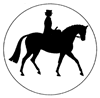 The Side Saddle Association Autumn Social EventOn: Sunday 9th October 2016 commencing at 1.30pmAt: The Museum of The Horse/Sally Mitchell Gallery, Market Place, Tuxford, Nottinghamshire NG22 0LA.Places are strictly limited to 50, they will be allocated on a first come, first served basis and only when payment is received.    BOOKING FORM Autumn Social Event  CLOSING DATE: 28TH SEPTEMBER 2016   I require: (no) ……...  places @ £12.50 each = £……….….                Please list any special dietary requirements: …………………………………………………………………………………  ………………………………………………………………………………………………………………………………………………………  Name(s) of Attendees:…………………………………………………………………………………………………………………..  Address:……………………………………………………………………………………….……………………………………………….  ……………………………………………………………………………..………………………………………………………………………  Contact telephone number/s: ……………………………………………………..……………………………………………….   I enclose my cheque, made payable to The S.S.A.                                Total: £………………….   PLEASE SEND COMPLETED FORM AND PAYMENT TO:   Ms S. M. Lane, Hon. General Secretary, The Side Saddle Association – The Lodge, Glebe Farm, Broughton Astley, Leicestershire, LE9 6PG Tel: 01455 208345. Mobile: 07442 504071 Email: secretary@sidesaddleassociation.co.uk